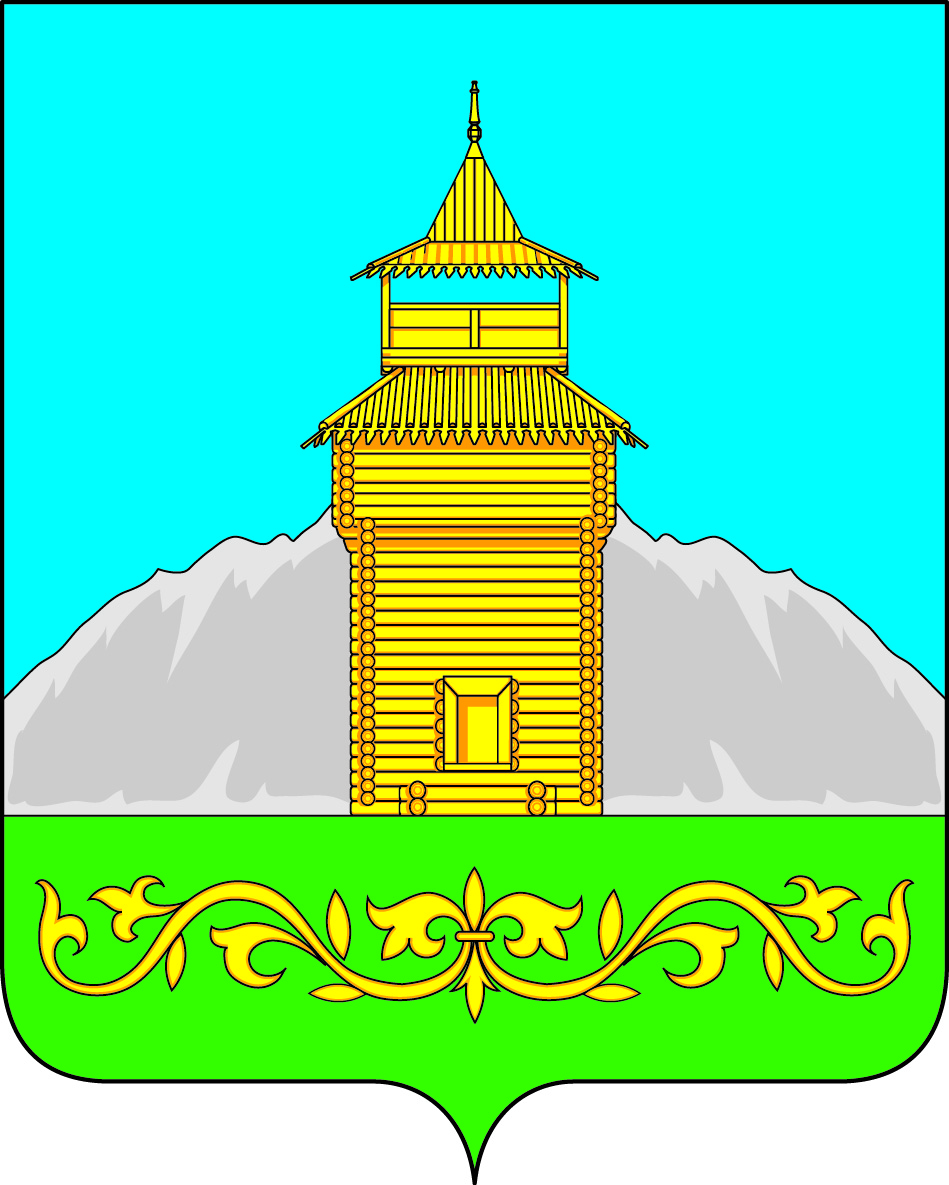 Российская ФедерацияРеспублика ХакасияТаштыпский районСовет депутатов  Таштыпского  сельсоветаР Е Ш Е Н И Е«16» сентября 2022 года                      с. Таштып                                                   № 100О прекращении полномочий  депутата Совета депутатов Таштыпского сельсовета четвертого созыва Карповой Надежды Владимировны, избранной по избирательному округу № 2 Рассмотрев личное заявление депутата Совета депутатов Таштыпского сельсовета, избранной по избирательному округу № 2, Карповой Надежды Владимировны о сложении депутатских полномочий, руководствуясь п.2, ч.9 ст.31 Устава муниципального образования Таштыпский сельсовет, Совет депутатов Таштыпского сельсовета РЕШИЛ:1. Считать досрочно прекращенными полномочия  депутата Совета депутатов Таштыпского сельсовета четвертого созыва Карповой Надежды Владимировны, избранной по избирательному округу № 2, на основании её письменного заявления о сложении депутатских полномочий.2.Настоящие решение вступает в силу со дня его принятия и распространяется на правоотношения, возникшие с 14.09.2022г.Председатель Совета депутатов,Глава Таштыпского сельсовета                                                                   Р.Х. Салимов